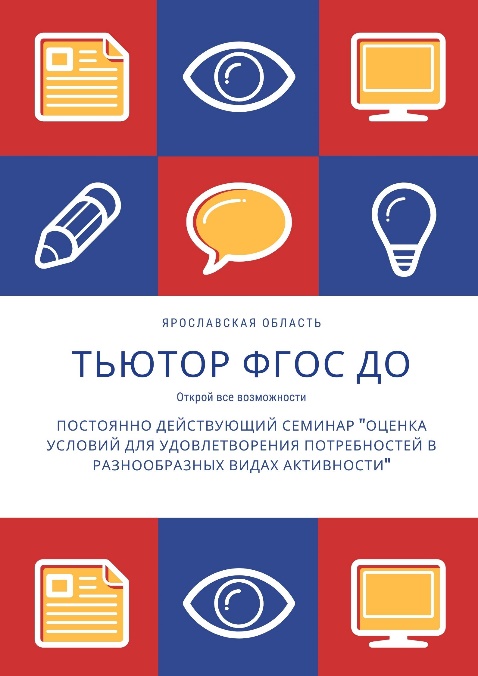 Семинар «Условия активности детей: учимся оценивать»«Шкала оценки качества (шкала SSTEW)»23 декабря 2020Время – 10.00 – 13.00Работаем в группе в facebook https://www.facebook.com/groups/356852285690596Участники: тьюторы ФГОС ДО Ярославского регионаГод подходит к концу. Успейте получить предновогодний заряд знаний от опытных экспертов – преподавателей кафедры дошкольного образования в ходе работы тьюторского клуба (семинар «Условия активности детей: учимся оценивать»)На семинаре вы научитесь:Проводить оценку качества работы педагога: поддержка «устойчивого совместного мышления»Правильно упаковывать результаты оценки в оценочных листахФормулировать проблемы педагогов в умениях поддержки «устойчивого совместного мышления»Работать в командах и пить вкусный чай/кофе (ВИРТУАЛЬНО!!!)Инструменты, которые вы освоите:Шкала оценки качества «Обеспечение устойчивого совместного мышления и эмоционального благополучия детей» (авторы: Ирам Сирадж, Дениз Кингстон, Эдвард Мелхиш)Программа семинара№ п\пВремяОтветственны/выступающиеТемаПримечания110.00 – 10.05Коточигова Е.В.Приветственное слово участникам семинара. 210.05 – 10.35Коточигова Е.В.Сергеева Г.В.Надежина М.А.Дискуссия. Устойчивое совместное мышление. Как понимаемМатериалы в группе310.35 – 11.05Коточигова Е.В.Как устроена шкала SSTEW. Компоненты качества. Показатели. Подшкала 2. Социальное и эмоциональное благополучиеМатериалы в группе411.05 – 12.30Коточигова Е.В.Сергеева Г.В.Надежина М.А.Практика. Оценка качества работы педагога. Подшкала 2. Социальное и эмоциональное благополучиеВидео кейс512.30 – 13.00Коточигова Е.В.Сергеева Г.В.Надежина М.А.Презентация работы команд/экспертов и обратная связь от ведущих семинараРаботаем в группе6С 13.00Работа в «полях»: оценивание умение педагога поддерживать устойчивое совместное мышление